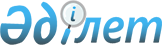 О мерах по дальнейшему совершенствованию системы государственного управления Республики КазахстанУказ Президента Республики Казахстан от 1 июля 2019 года № 46.
      В соответствии с подпунктом 3) статьи 44 Конституции Республики Казахстан в целях модернизации и повышения эффективности системы государственного управления ПОСТАНОВЛЯЮ:   
      1. Реорганизовать Министерство торговли и интеграции Республики Казахстан с передачей ему функций и полномочий Министерства индустрии и инфраструктурного развития Республики Казахстан в сфере развития и продвижения несырьевого экспорта.    
      2. Правительству Республики Казахстан обеспечить:     
      1) по согласованию с Администрацией Президента Республики Казахстан перераспределение штатной численности между реорганизуемыми государственными органами и подведомственных им организаций;     
      2) принятие иных мер по реализации настоящего Указа.     
      3. Контроль за исполнением настоящего Указа возложить на Администрацию Президента Республики Казахстан.     
      4. Настоящий Указ вводится в действие со дня подписания.      
					© 2012. РГП на ПХВ «Институт законодательства и правовой информации Республики Казахстан» Министерства юстиции Республики Казахстан
				Подлежит опубликованию в     
Собрании актов Президента и     
Правительства Республики     
Казахстан и республиканской     
печати       
      Президент       
Республики Казахстан

К. Токаев     
